Дополнительная профессиональная программа повышения квалификации«Специалист по системе управления виртуальным контентом Varvin»(72 часа)Программа направлена на освоение цифровых технологий, позволяющих педагогу успешно работать в сфере разработки информационно-вычислительных систем различного назначения, обладать универсальными и предметно-специализированными компетенциями за счет разработки контента виртуальной и дополненной реальности с использованием программного обеспечения Varwin. Особенностью курса является практико-ориентированный подход, в рамках которого слушатели смогут разработать отдельные VR-проекты, в том числе по собственному уникальному техническому заданию.Программа ориентирована на: учителей информатики, педагогов дополнительного образования, иных мотивированных педагогов и родителейЧему Вы научитесь:- Базовым принципам программирования - программирование в Varvin осуществляется с помощью визуального языка Blockly, после изучения которого проще переходить к классическому программированию- Разработка VR/3D-проектов – узнаете из каких элементов состоит любой интерактивный VR/3D-проект и научитесь создавать дизайн интерфейсов и пользовательского опыта для подобных проектов- Разработка технического задания – научитесь грамотно составлять техническое задание на разработку VR-проекта, оценивать сроки и требуемые ресурсы, получите готовые шаблоны и чек-листы- Поиск готового контента – узнаете, где в свободном доступе находить контент и как импортировать мультимедиа для использования в ваших VR-проектах с соблюдением авторских прав- Работа с VR-оборудованием – узнаете, какие VR-гарнитуры существуют и чем они отличаются; изучите основы управления, разберётесь в технических требованиях и научитесь подбирать оборудование, необходимое именно для ваших проектов- Проведение обучения – сможете внедрить полученные знания в собственную педагогическую практику для открытия новых образовательных программДополнительные бонусы при обучении:- Доступное и комфортное обучение в дистанционном режиме на платформе GetCourse.- Программное обеспечения на время обучения – бесплатно- 16 текстовых уроков с пошаговыми инструкциями и домашними заданиями- 5 групповых консультаций в Zoom с экспертом в области разработки и применения образовательных VR-проектов- Поддержка в общем чате потока в Discord- Доступ к записанным видео-урокамСтоимость обучения: 5000 руб.Содержание курса:Модуль 1: Знакомство с VR-технологиями - термины и определения, история VR-технологий, разработка кейса “Простой проект на Varwin”Модуль 2: Фото и видео 360 - общие принципы поиска мультимедиа - контента, разработка кейса “VR-экскурсия”Модуль 3: Условные операторы - свойства объектов, общие принципы работы с редактором логики, разработка кейса “Солнечная система”Модуль 4: Переменные - основы работы с переменными, разработка кейса “Строение тела человека”Модуль 5: Стандартная логика и примитивы Varwin - написание технического задания, создание проекта из геометрических примитивов, кейс “Реконструкция сражения”Модуль 6: Функции - оптимизация программного кода, разработка кейса “Правила дорожного движения”Модуль 7: Списки - списки и массивы в программировании, работа с текстом, разработка кейса “Урок английского языка”Модуль 8: Циклы - работа с циклами и математикой, разработка кейса “Космическая миссия”Примеры проектов: «Собираем таблицу Менделеева в VR | Хакатон от Varwin Education» ссылка: https://www.youtube.com/watch?v=aCx1qGvp40o&t=2sПреподаватель: Александр Пикулев - эксперт в области разработки и применения образовательных VR-проектов. Автор VR-решений в крупных российских компаниях. Соавтор обучающей программы на базе Varwin XRMS.Презентация курсов Varwin Education - https://www.youtube.com/watch?v=vJ9Zmh9UBiQ&t=2sКонтакты для связи:Отдел образовательного маркетинга ГАОУ ДПО «ЛОИРО» - тел.: +7(812)235-70-92, e-mail: marketing@loiro.ruКуратор курса – Захарова Людмила Евгеньевна, к.психол. наук, доцент кафедры педагогики и психологии ГАОУ ДПО «ЛОИРО». ludmilazah@mail.ru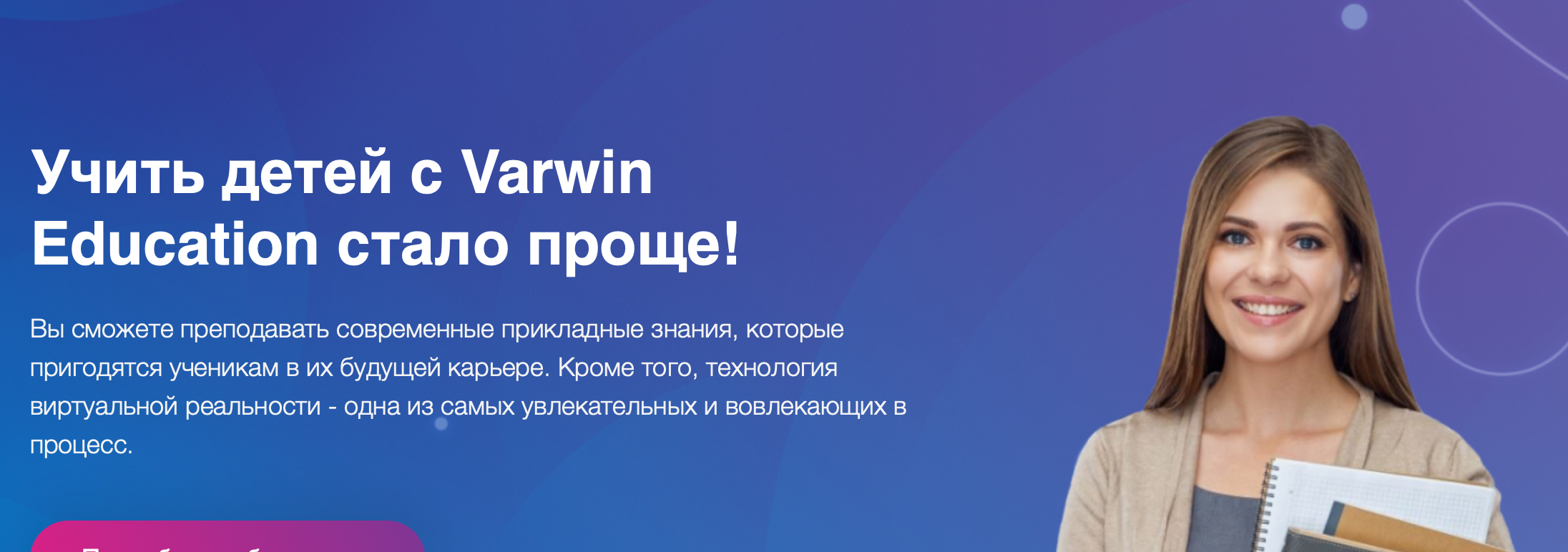 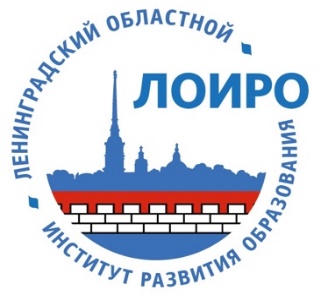 КОМИТЕТ ОБЩЕГО И ПРОФЕССИОНАЛЬНОГО ОБРАЗОВАНИЯЛЕНИНГРАДСКОЙ ОБЛАСТИГосударственное автономное образовательное учреждениедополнительного профессионального образования«Ленинградский областной институт развития образования»  (ГАОУ ДПО «ЛОИРО»)РФ, 197136, г. Санкт-Петербург, Чкаловский пр., д.25 А лит. А,Телефон: (812) 372 -50-39, факс: (812) 372-53-92, www.loiro.ru, e-mail: office@loiro.ruОГРН 1024701243390 / ИНН 4705016800 / КПП 781301001 / ОКПО 46241861